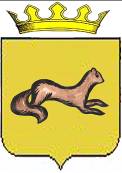 КОНТРОЛЬНО-СЧЕТНЫЙ ОРГАН____ОБОЯНСКОГО РАЙОНА КУРСКОЙ ОБЛАСТИ____306230, Курская обл., г. Обоянь, ул. Шмидта д.6, kso4616@rambler.ruЗАКЛЮЧЕНИЕ №105по результатам финансово-экономической экспертизы проекта постановления Администрации Обоянского района Курской области «Об утверждении муниципальной программы муниципального района «Обоянский район» Курской области «Развитие транспортной системы, обеспечение перевозки пассажиров в Обоянском районе Курской области и безопасности дорожного движения»»г. Обоянь                                                                                          21 декабря 2022 г.	Основания для проведения экспертно-аналитического мероприятия: Федеральный Закон от 07 февраля 2011г. № 6-ФЗ «Об общих принципах организации и деятельности контрольно-счетных органов субъектов Российской Федерации и муниципальных образований», Решение Представительного Собрания Обоянского района Курской области от 29 марта 2013 г. № 2/23-II «О создании Контрольно-счетного органа Обоянского района Курской области и об утверждении Положения о Контрольно-счетном органе Обоянского района Курской области», Приказ от 05.12.2022  №67 «О внесении изменений в приказ №82 от 15.12.2021 «Об утверждении плана деятельности Контрольно-счетного органа Обоянского района Курской области на 2022 год», Приказ председателя Контрольно-счетного органа Обоянского района Курской области от 21.12.2022 №85 «О проведении экспертизы проекта Постановления Администрации Обоянского района Курской области».Цель экспертно-аналитического мероприятия: Проведение экспертизы проекта Постановления Администрации Обоянского района Курской области «Об утверждении муниципальной программы муниципального района «Обоянский район» Курской области «Развитие транспортной системы, обеспечение перевозки пассажиров в Обоянском районе Курской области и безопасности дорожного движения»».Предмет экспертно-аналитического мероприятия: Проект Постановления Администрации Обоянского района Курской области «Об утверждении муниципальной программы муниципального района «Обоянский район» Курской области «Развитие транспортной системы, обеспечение перевозки пассажиров в Обоянском районе Курской области и безопасности дорожного движения»».Срок проведения: 21.12.2022 года. Исполнители экспертно-аналитического мероприятия: Председатель Контрольно-счетного органа Обоянского района Курской области – Шеверев Сергей Николаевич.Ведущий инспектор Контрольно-счетного органа Обоянского района Курской области - Климова Любовь Вячеславовна.Общие сведения об объекте экспертизы:	Проект постановления Администрации Обоянского района Курской области «Об утверждении муниципальной программы муниципального района «Обоянский район» Курской области «Развитие транспортной системы, обеспечение перевозки пассажиров в Обоянском районе Курской области и безопасности дорожного движения»», направлен в Контрольно-счетный орган Обоянского района Курской области ответственным исполнителем – отделом промышленности, строительства, транспорта, связи, ЖКХ, архитектуры и градостроительства Администрации Обоянского района 21.12.2022 года (сопроводительное письмо №02-05-32/5526 от 20.12.2022).Ответственный исполнитель муниципальной программы:Отдел промышленности, строительства, транспорта, связи, ЖКХ, архитектуры и градостроительства Администрации Обоянского района Курской области.Заказчик муниципальной программы:Администрация Обоянского района Курской области.Подпрограммы муниципальной программы: - «Повышение безопасности дорожного движения в Обоянском районе Курской области»; - «Развитие пассажирских перевозок в Обоянском районе Курской области»;- «Развитие сети автомобильных дорог в Обоянском районе Курской области».Цель муниципальной программы:- обеспечение выполнения пассажирских перевозок на территории района и сокращение количества дорожно-транспортных происшествий.Задачи муниципальной программы:- обеспечение безопасности дорожного движения на автомобильных дорогах местного значения; - повышение правового сознания и законопослушного поведения участников дорожного движения; - осуществление организационно-планировочных и инженерных    мероприятий,    направленных на совершенствование организации движения транспортных средств и пешеходов;Подпрограмма 2:- удовлетворение спроса населения и потребности поселения в транспортных услугах; повышение доступности, качества и безопасности пассажирских перевозок.- развитие сети автомобильных дорог, обеспечивающей снижение транспортных издержек в экономике;- повышение доступности автомобильных дорог общего пользования для населения;- повышение надежности и безопасности движения по автомобильным дорогам;- повышение устойчивости и сохранение существующей сети автомобильных дорог общего пользования.Целевые индикаторы и показатели муниципальной программы:- количество дорожно-транспортных происшествий с пострадавшими;- количество погибших в дорожно-транспортных происшествиях;- сохранение сети автобусных маршрутов;- реконструкция автомобильных дорог общего пользования местного значения.Срок реализации Программы:2023-2025 годы.В ходе проведения экспертизы выявлено:В соответствии  с Указом Президента Российской Федерации от 09.05.2017 № 203 «О стратегии развития информационного общества в Российской Федерации на 2017-2030 годы»,  Федеральным  законом от 06.10.2003 № 131-ФЗ «Об общих принципах организации местного самоуправления в Российской Федерации»,  постановлением Главы Обоянского района Курской области от 08.10.2013 №166 «Об утверждении методических указаний по разработке и реализации муниципальных программ муниципального района «Обоянский район» Курской области на 2014 и на плановый период 2015 и 2016 годов» (с последующими изменениями и дополнениями), во исполнение постановления Администрации Обоянского района от 18.09.2018 № 419 «Об утверждении Перечня муниципальных программ муниципального района «Обоянский район» Курской области»В соответствии с паспортом программы, ее реализация запланирована за счет средств бюджета Обоянского района Курской области в сумме 35 315,3 тыс. руб.                                                                                                                тыс. руб.Таким образом, общая сумма средств бюджета на реализацию мероприятий программы указанная в разделе V, приложениях и паспорте подпрограммы отличается на сумму 0,5 тыс. руб.В отступление от норм п. 17 Методических указаний по разработке и реализации муниципальных программ муниципального района «Обоянский район» Курской области Паспорт муниципальной программы не содержит распределения общего объема бюджетных ассигнований по годам реализации по программе и подпрограммам.В таблице 1 содержится не корректное наименование соисполнителя программы: «Управление района», в таблице 2 срок принятия «2022 год».Исполнителем программы и подпрограмм указано должностное лицо, не осуществляющее свою трудовую деятельность в Администрации Обоянского района.Выводы.Контрольно-счетный орган Обоянского района Курской области предлагает Администрации Обоянского района Курской области учесть замечания, изложенные в настоящем экспертном заключении.Председатель Контрольно-счетного органаОбоянского района Курской области                                                 С. Н. ШеверевИсточник финансирования местный бюджетИсточник финансирования местный бюджетИсточник финансирования местный бюджет2023 год2024 год2025 год8 285,113 151,913 878,8ВСЕГО                                                          35315,8ВСЕГО                                                          35315,8ВСЕГО                                                          35315,8